Vorbereitungen	Akkus/Batterien sind vollständig geladen.	Den GPS-Tracker einschalten und mit einem Anruf testen.	Die SD-Karte befindet sich in der Kamera.	GPS-Tracker und SIM-Karte sind getestet (A_02_Anleitung_GPS-Tracker).	Die Sonde ist richtig zusammengebaut.	Der Fallschirm ist ausgebreitet und nicht verheddert.	Den Fallschirm mit der Schnur der Sonde verbinden.	Die zweite Schnur (ca. 5 m) oben am Fallschirm befestigen.	Den Wetterballon langsam und vorsichtig befüllen.	Anmeldung Luftraumkontrolle: Anmeldung bei der französischen Flugsicherung (Der Luftraum in der Region Basel wird von der französischen Flugsicherung überwacht: E-Mail an bale.atm-procedures@aviation-civile.gouv.fr in Französisch oder Englisch.)	Die Sonde wägen, und die aufzufüllende Heliummenge festlegen.	Der Pfropf wird in das Ventil gezogen.	Prüfen, ob das Ventil verschlossen ist; zusätzlich mit dem Band zuknoten.	Der Ballon wird nun gedreht und mit der vom Fallschirm kommenden Schnur verbunden.	Nochmals alle Verbindungen prüfen.	Die externe Stromversorgung funktioniert.	Der GPS-Tracker ist geladen und funktioniert.  Die Nummer des GPS-Trackers festhalten.	Auf der SIM-Karte des GPS-Trackers ist genug Guthaben.	Voraussehbare Bedingungen nochmals klären, und Abflugzeit festlegen:WetterberichtVorausberechnung des Flugs: http://predict.habhub.orgInformationen	Die Sonde ist bereit.	Die Decke ist auf dem Untergrund ausgebreitet, darauf ist der Ballon zurechtgelegt.	Die Kamera und eventuell die externe Stromversorgung sind getestet.	Helium für die Befüllung beschaffen.Bezugsquellen:Ballon Müller Herznach (AG)…	Das Ventil mit Druckanzeige (Druckminderer) und der Schlauch für die Befüllung sind vorhanden.	Der Ballon mit Fallschirm und Spezialschnüren ist bereit.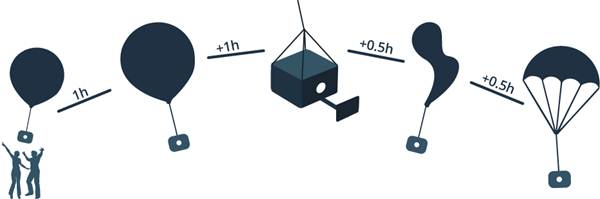 	Die Stromversorgung einschalten, und die Kamera einbauen.	Die Stromversorgung und die Kamera fixieren.	Prüfen, dass sich nichts Störendes vor der Kameralinse (Tape etc.) befindet.	Versicherung	Den Druckminderer an der Heliumflasche anschliessen.	Helium: Einfüllmenge nochmals überprüfen (eventuell Sonde nochmals wägen).	Team für den Start und die Suche (mit Fahrzeug) finden. 	Zeitplanung und Vorbereitung (A_07_Muster_Planung-Vorbereitung)	Einbezug der Schülerinnen und Schüler bedenken, klären und organisieren.	Startplatz rekognoszieren.	Datum festlegen:Wetterbericht beobachtenVorausberechnung des Flugs: http://predict.habhub.org	Zettel schreiben und eventuell bereits auf der Sonde fixieren: «((Name der Schule)) Dies ist ein ungefährliches Wetterexperiment. – Bitte rufen Sie die Nummer: +41 (0)xx xx xx an!» (Auslandsvorwahl, falls der Flug über die Landesgrenze vorausgesagt wird.) – Text auf Französisch: «((Name der Schule)) Il s’agit ici d’un expériment qui n’est pas dangereux du tout. Vous êtes prié de téléphoner au numéro: +41 (0)xx xx xx.»(A_06-1_Vorlage_UngefährlichesWetterexperiment_d und A_06-2_Vorlage_UngefährlichesWetterexperiment_f)	Es sind keine Bäume und sonstigen Hindernisse in der unmittelbaren Umgebung.	Alle nötigen Utensilien am Standort zurechtlegen:Ballon, Fallschirm, Schnüre, Sonde, DeckeHeliumflasche mit Druckminderer und VerbindungsschlauchTape, Messer oder Schere	Gegebenenfalls Taschenwärmer in der Mitte der Box platzieren und aktivieren.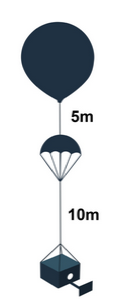 	Wenn alles funktioniert, die Sonde mit dem Tape grosszügig verschliessen.	Die Fugen mit Tape abdichten.	An der Box (Sonde) einen kleinen Zettel mit der Telefonnummer anbringen.	(A_06-1_Vorlage_UngefährlichesWetterexperiment_d und 
A_06-2_Vorlage_UngefährlichesWetterexperiment_f)	Die Schnur um die Box (Sonde) wickeln, ausrichten und eventuell mit Tape sichern.	10 m Schnur zum Fallschirm legen.	Die Lastverteilungshaut nach dem Befüllen mit äusserster Vorsicht mit einem Messer oder einer grossen Schere abschneiden.	Ballon langsam an der Schnur in die Höhe lassen, kurz vor der Sonde dann loslassen.	Die Sonde beim Aufstieg in den Weltraum verfolgen.